Publicado en Sierra Norte Guadalajara el 22/05/2024 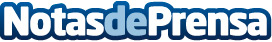 ADEL acerca la Astronomía a los colegios de la Sierra NorteLa iniciativa de ADEL Sierra Norte se está realizado  entre el 20 y el 27 de mayo de 2024 en todos los centros de educación Primaria del territorio de la Sierra NorteDatos de contacto:Javier BravoBravocomunicacion606411053Nota de prensa publicada en: https://www.notasdeprensa.es/adel-acerca-la-astronomia-a-los-colegios-de-la Categorias: Educación Castilla La Mancha Turismo Emprendedores Astronomía Otras ciencias http://www.notasdeprensa.es